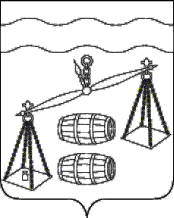 Администрация сельского поселения 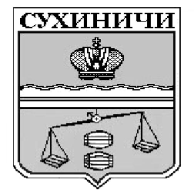 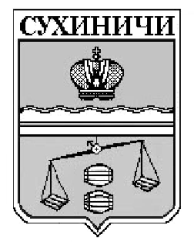 «Село Брынь»Калужская областьП О С Т А Н О В Л Е Н И ЕРуководствуясь Федеральным законом от 06.10.2003 N 131-ФЗ "Об общих принципах организации местного самоуправления в Российской Федерации", руководствуясь Уставом Сельского поселения «Село Брынь», администрация СП «Село Брынь» ПОСТАНОВЛЯЕТ:     1. Постановление администрации СП «Село Брынь» от 30.09.2022  № 61 «Об утверждении Перечня индикаторов риска нарушения обязательных требований по муниципальному контролю в сфере благоустройства на территории СП «Село Брынь» признать утратившим силу.    2. Данное постановление вступает в силу после обнародования.    3. Контроль за исполнением настоящего постановления оставляю за собой.Глава администрацииСП «Село Брынь»                                                     О.В. Выртан                  от  21 12.2022г                       № 107О признании утратившим силу постановленияадминистрации СП «Село Брынь» от 30.09.2022  № 61 «Об утверждении Перечня индикаторов риска нарушения обязательных требований по муниципальному контролю в сфере благоустройства на территории СП «Село Брынь»О признании утратившим силу постановленияадминистрации СП «Село Брынь» от 30.09.2022  № 61 «Об утверждении Перечня индикаторов риска нарушения обязательных требований по муниципальному контролю в сфере благоустройства на территории СП «Село Брынь»